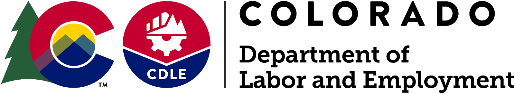 Veterans and Eligible Persons Triage FormName:                     	Date:      Cell Phone:             	Email: This form is used to determine your eligibility for additional services and is intended solely to provide priority to Eligible Veterans and Eligible Spouses or Persons who meet certain criteria. This information is being requested on a voluntary basis and will be kept confidential. Refusal to provide the information will not subject you to any adverse consequences. Have you served on active duty 181 or more days, and do you have other than a dishonorable discharge? YesNoWere you discharged or released from active duty for a service-connected disability, and is that discharge other than dishonorable?Actively served as a member of a reserve component during a period of war, campaign, or expedition for which a campaign badge is authorized.Are you the spouse of 1) a totally disabled or deceased veteran whose disability or death was service-connected, or 2) an active duty service member who is currently listed as missing in action or forcibly detained by a foreign power or hostile entity for more than 90 days?  Or are you the caregiver or family caregiver of a 100% disabled eligible veteran?  Or are you the caregiver or family caregiver for a Wounded Warrior assigned to a WTU or MTF? Actively served as a member of a reserve component during a war period, campaign, or expedition for which a campaign badge is authorized.Needs Determination for DVOP Services:Do you have a service-connected disability rating or a pending claim?  (Entitled to compensation from the VA)Are you currently homeless? Are you a recently separated service member who at any point in the previous 12 months, has been unemployed for 27 or more weeks? Have you ever been incarcerated?Do you lack a high school diploma or equivalent certificate?Are you eligible to receive public assistance due to low income?Are you a veteran between the ages of 18-24 years old?Are you a transitioning service member who has not met career readiness standards and in need of individualized career services as indicated by a DD Form 2958, between the ages of 18-24, or is being involuntarily separated through a Service reduction-in-force?Are you a Wounded Warrior assigned to a WTU or MTF?Are you a Vietnam-era veteran?  This is defined as active military service in the Republic of Vietnam between February 28, 1961, and May 7, 1975, or service between August 5, 1964, and May 7, 1975.